Практическое занятие 1Вариационный ряд, его представление ЗаданиеПо данным выборки, приведенным по вариантам в табл. 1, необходимо:1) определить объем выборки, размах распределения, число интервалов по формуле Стерджеса, шаг ряда и составить вариационный ряд;2)  найти средние значения вариантов распределения;3)  вычислить относительные частоты; определить моду;4)  построить гистограмму вариационного ряда;5)  составить эмпирическую функцию распределения;6)  построить график эмпирической функции распределения;7)  построить кумуляту, определить  медиану распределения;8) вычислить несмещенные оценки параметров генеральной совокупности  , используя средние значения;9) найти доверительные интервалы для оценки неизвестного математического ожидания   и   неизвестного среднеквадратического отклонения   с  заданной надежностью  где N – номер варианта студента.Таблица 1Пример 1. Получены данные о зарплате (в USD) сотрудников фирмы:     218,  221,  215,  225,  225,  217,  224,  220,  220,  219,  221,  219,  222,  226,  218,  220,  223,  230, 223,  216,  224,  228,  220,  222.Построить гистограмму частот, если число частичных интервалов принять равным 6.Найти: 1) среднюю зарплату; 2) выборочные дисперсию и среднеквадратическое отклонение; 3) исправленное среднеквадратическое отклонение; 4) доверительные интервалы для оценки генеральной средней по выборочной средней и для оценки генерального среднеквадратического отклонения по исправленному среднеквадратическому отклонению с надёжностью  = 0,99, предполагая, что генеральная совокупность имеет нормальное распределение.Решение. По данной выборке определяем = 230, = 215. Размах выборки: R = 230 – 215 = =15. По условию k = 6, поэтому длина частичного интервала: .Группируем все данные выборки в пять частичных интервалов длины 2,5 и подсчитываем число вариант, попавших в каждый интервал:1.  содержит = 3      215, 216, 2172.  содержит = 4      218, 218, 219, 2193.  содержит = 8      220, 220, 220, 221, 220, 222, 221, 222                                                         4.  содержит = 4      223, 224, 223, 2245.  содержит = 3      225, 226, 2256.  содержит = 2      230, 228Найдем высоту каждого частичного интервала по формуле: . Полученные данные занесем в табл. 2:                                                                                                           Таблица 2По полученным данным строим гистограмму частот, откладывая вдоль оси  OX  частичные интервалы, а вдоль оси  OY  их высоты (рис. 1).Для нахождения числовых характеристик распределения, заполним вспомогательную табл. 3, переходя к условным вариантам , равным серединам указанных частичных интервалов .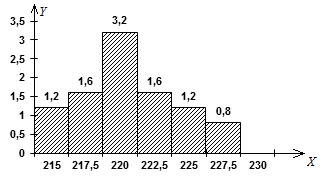 Рис. 1.  Гистограмма частотТаблица 3Последняя строка табл.  3  содержит суммы по столбцам. Используя результаты последней строки, находим:выборочную среднюю: среднее значение квадратов: выборочную дисперсию: выборочное среднеквадратическое отклонение: исправленное среднеквадратическое отклонение:Далее находим доверительные интервалы. Так как среднеквадратическое отклонение генеральной совокупности неизвестно, то для нахождения доверительного интервала < < + следует использовать распределение Стьюдента.По заданной надёжности  = 0,99 и объёму выборки n = 24 из табл. значений распределения Стьюдента (Приложение 3) находим = t(0,99; 24)= 2,797.Находим точность оценки ,Вычисляем нижнюю и верхнюю границы интервалов:   = 221,875 - 2,072 = 219,803;+ = 221,875 + 2,072 = 223,947.Следовательно, доверительный интервал для генеральной средней по выборочной средней имеет вид:  219,803 << 223,947.Найдём доверительный интервал для оценки генерального среднеквадратического отклонения по исправленному выборочному среднеквадратическому отклонению. По специальной табл. (Приложение 4) находим для = 0,99 и n = 24 значение q = q(n, ) = q(24;0,99) = 0,49 < 1. Вычисляем границы доверительного интервала:S(1 q) = 3,63(1-0,49) = 1,851;S(1+ q) = 3,63(1+0,49) = 5,409.Таким образом, доверительный интервал имеет вид: 1,851 << 5,409.Ответ: = 221,875; = 12,63; = 3,55; S = 3,63;               219,803 << 223,947;  1,851 << 5,409.П Р И Л О Ж Е Н И ЯПриложение 1Значения функции Окончание прил. 1Приложение 2Значения функции Окончание прил. 2Приложение 3Распределение Стъюдента (k – число степеней свободы)Окончание прил. 3Приложение 4Таблица значений Приложение 5Распределение Пирсона(уровень значимости )Продолжение прил. 5Распределение Пирсона(уровень значимости )Окончание прил. 4№ вар.Выборка180, 100, 120, 260, 130, 300, 210, 322, 160, 185, 260, 410, 440, 380, 101, 163, 190, 230, 144, 196, 84, 261, 265, 220, 300, 440, 180, 180, 310, 100, 70, 140, 130, 120, 76, 80, 255, 366, 384, 273, 348, 190, 121, 84, 96, 110, 131, 143, 134, 160, 84, 70, 136, 180, 170, 146, 141, 148, 162, 150, 158, 115, 240, 88, 134, 144, 140, 240, 100, 240, 258, 100, 432, 256, 300, 213, 346, 89, 79, 100240, 50, 60, 41, 51, 53, 54, 61, 41, 44, 52, 42, 45, 53, 60, 54, 59, 61, 61, 45, 43, 44, 46, 62, 54, 63, 44, 48, 56, 45, 51, 56, 46, 53, 47, 47, 48, 56, 57, 49, 52, 45, 41, 40, 61, 57, 49324, 18, 23, 24, 20, 24, 18, 24, 24, 20, 19, 21, 22, 22, 23, 23, 20, 21, 23, 24, 20, 21, 22, 20, 23, 20, 23, 24, 23, 24, 24, 24, 16, 23, 22, 22, 17, 17, 19, 24, 20, 20, 21, 22, 21, 22, 22, 22, 23, 23, 22, 23, 23, 22, 23,, 24, 23, 21, 21, 22, 20, 22, 23, 18, 19, 21, 22, 24. 20, 19, 20, 21iЧастичный интервалСумма частот Высота   i – го частичного интервала123456215    – 217,5217,5 – 220220    – 222,5222,5 – 225225    – 227,5227,5 – 2303484321,21,63,21,61,20,8iГраницы интервалаГраницы интервалаСерединыЧастотыiСерединыЧастоты123456215217,5220222,5225227,5217,5220222,5225227,5230216,25218,75221,25223,75226,25228,75348432648,758751770895678,75457,546764,06247851,56248951,56250064,06251189,06252326,562140292,186191406,248391612,496200256,248153567,186104653,1241335245325___1181787,488x01122334455667788990,00,39893989398939893989398839883986398639843984398239823980398039773977397339730,139703965396539613961395639563951395139453945393939393932393239253925391839180,239103902390238943894388538853876387638673867385738573847384738363836382538250,338143802380237903790377837783765376537523752373937393726372637123712369736970,436833668366836523652363736373621362136053605358935893572357235553555353835380,535213503350334853485346734673448344834293429341034103391339133723372335233520,633323312331232923292327132713251325132303230320932093187318731663166314431440,731233101310130793079305630563034303430113011298929892966296629432943292029200,828972874287428502850282728272803280327802780275627562732273227092709268526850,926612637263726132613258925892565256525412541251625162492249224682468244424441,00,24202396239623712371234723472323232322992299227522752251225122272227220322031,121792155215521312131210721072083208320592059203620362012201219891989196519651,219421919191918951895187218721849184918261826180418041781178117581758173617361,31714169116911669166916471647162616261б041б04158215821561156115391539151815181,414971476147614561456143514351415141513941394137413741354135413341334131513151,512951276127612571257123812381219121912001200118211821163116311451145112711271,611091092109210741074105710571040104010231023100610060989098909730973095709571,709400925092509090909089308930878087808630863084808480833083308180818080408041,807900775077507610761074807480734073407210721070707070694069406810681066906691,906560644064406320632062006200608060805960596058405840573057305620562055105512,00,05400529052905190519050805080498049804880488047804780468046804590459044904492,104400431043104220422041304130404040403960396038703870379037903710371036303632,203550355034703470339033903320332032503250317031703100310030303030297029702902,302830283027702770270027002640264025802580252025202460246024102410235023502292,40224022402190219021302130208020802030203019801980194019401890189018401840180x01234567892,501750171016701630158015401510147014301382,601360132012901260122011901160113011001072,701040101009900960093009100880086008400812,80079007700750073007100690067006506300612,900600058005600550053005100500048004700463,00,0040043004200400039003800370036003500343,100330032003100300029002800270026002500253,200240023002200220021002000200019001800183,300170017001600160015001500140014001300133,400120012001200110011001000100010000900093,500090008000800080008000700070007000700063,600060006000600050005000500050005000500043,700040004000400040004000400030003000300033,800030003000300030003000200020002000200023,90002000200020002000200020002000200010001xФ(x)xФ(x)xФ(x)хФ(x)0,000,00000,370,14430,740,27031,110,36650,010,00400,380,14800,750,27341,120,36860,020,00800,390,15170,760,27641,130,37080,030,01200,400,15540,770,27941,140,37290,040,01600,410,15910,780,28231,150,37490,050,01990,420,16280,790,28521,160,37700,060,02390,430,16640,800,28811,170,37900,070,02790,440,17000,810,29101,180,38100,080,03190,450,17360,820,29391,190,38300,090,03590,460,17720,830,29671,200,38490,100,03980,470,18080,840,29951,210,38690,110,04380,480,18440,850,30231,220,38830,120,04780,490,18790,860,30511,230,39070,130,05170,500,19150,870,30781,240,39250,140,05570,510,19500,880,31061,250,39440,150,0596 10,520,19850,890,31331,260,39620,160,06360,530,20190,900,31591,270,39800,170,06750,540,20540,910,31861,280,39970,180,07140,550,20880,920,32121,290,40150,190,07530,560,21230,930,32381,300,40320,200,07930,570,21570,940,32641,310,40490,210,08320,580,21900,950,32891,320,40660,220,08710,590,22240,960,33151,330,40880,230,09100,600,22570,970,33401,340,40990,240,09480,610,22910,980,33651,350,41150,250,09870,620,23240,990,33891,360,4131xФ(x)xФ(x)xФ(x)хФ(x)0,260,10260,630,23571,000,34131,370,41470,270,10640,640,23891,010,34381,380,41620,280,11030,650,24221,020,34611,390,41770,290,11410,660,24541,030,34851,400,41920,300,11790,670,24861,040,35081,410,42070,310,12170,680,25171,050,35311,420,42220,320,12550,690,25491,060,35541,430,42360,330,12930,700,25801,070,35771,440,42510,340,13310,710,26111,080,35991,450,42650,350,13680,720,26421,090,36211,460,42790,360,14060,730,26731,100,36431,470,42921,500,43321,900,47132,360,49092,840,49771,550,43941,950,47442,420,49222,900,49811,600,44522,000,47722,480,49343,000,49871,650,45052,060,48032,540,49453,200,49931,700,45542,120,48302,600,49533,400,49971,750,45932,180,48542,660,49613,600,49981,800,46412,240,48752,720,49673,800,4999281,850,46782,300,48932,780,49734,000,499968kУровень значимости α (двусторонняя критическая область)Уровень значимости α (двусторонняя критическая область)Уровень значимости α (двусторонняя критическая область)Уровень значимости α (двусторонняя критическая область)Уровень значимости α (двусторонняя критическая область)Уровень значимости α (двусторонняя критическая область)Уровень значимости α (двусторонняя критическая область)Уровень значимости α (двусторонняя критическая область)Уровень значимости α (двусторонняя критическая область)k0,250,20,10,050,020,010,0050,0020,00112,4143,0786,31412,70631,82163,656127,32318,29636,5821,6041,8862,9204,3036,9659,92514,08922,32831,60031,4231,6382,3533,1824,5415,8417,45310,21412,92441,3441,5332,1322,7763,7474,6045,5987,1738,61051,3011,4762,0152,5713,3654,0324,7735,8946,86961,2731,4401,8432,4473,1433,7074,3175,2085,95971,2541,4151,8952,3652,9983,4994,0294,7855,40881,2401,3971,8602,3062,8963,3553,8334,5015,04191,2301,3831,8332,2622,8213,2503,6904,2974,781101,2211,3721,8122,2282,8643,1693,5814,1444,587111,2141,3631,7962,2012,7183,1063,4974,0254,437121,2091,3561,7822,1792,6813,0553,4283,9304,318131,2041,3501,7712,1602,6503,0123,3723,8524,221141,2001,3451,7612,1452,6242,9773,3263,7874,140151,1971,3411,7532,1312,6022,9473,2863,7334,073161,1941,3371,7462,1202,5832,9213,2523,6864,015171,1911,3331,7402,1102,5672,8983,2223,6463,965181,1891,3301,7312,1012,5522,8783,1973,6103,922191,1871,3281,7292,0932,5392,8613,1743,5793,883201,1851,3251,7252,0862,5282,8453,1533,5523,850211,1831,3231,7212,0802,5182,8313,1353,5273,819221,1821,3211,7172,0742,5082,8193,1193,5053,792231,1801,3191,7142,0692,5002,8073,1043,4853,768241,1791,3181,7112,0642,4922,7973,0913,4673,745251,1781,3161,7082,0602,4852,7873,0783,453,725261,1771,3151,7062,0562,4792,7793,0673,4353,707271,1761,3141,7032,0522,1732,7713,0573,4213,689281,1751,3131,7012,0482,4672,7633,0473,4083,674291,1741,3111,6992,0452,4622,7563,0383,3963,660301,1731,3101,6972,0422,4572,7503,0303,3853,646401,1671,3031,6842,0212,4232,7042,9713,3073,551501,1641,2991,6762,0092,4032,6782,9373,2613,496kУровень значимости α (двусторонняя критическая область)Уровень значимости α (двусторонняя критическая область)Уровень значимости α (двусторонняя критическая область)Уровень значимости α (двусторонняя критическая область)Уровень значимости α (двусторонняя критическая область)Уровень значимости α (двусторонняя критическая область)Уровень значимости α (двусторонняя критическая область)Уровень значимости α (двусторонняя критическая область)Уровень значимости α (двусторонняя критическая область)k0,250,20,10,050,020,010,0050,0020,001601,1621,2961,6712,0002,3902,6602,9153,2323,460701,1601,2941,6671,9942,3812,6482,8993,2113,435801,1591,2921,6641,9902,3742,6392,8873,1953,416901,1581,2911,6621,9872,3682,6322,8783,1833,4021001,1571,2901,6601,9842,3642,6262,8713,1743,3902001,1541,2861,6531,9722,3452,6012,8383,1313,340  n0,950,990,999  n0,950,990,99951,372,675,64200,370,580,8861,092,013,88250,320,490,7370,921,622,98300,280,430,6380,801,382,42350,260,380,5690,711,202,06400,240,350,50100,651,081,80450,220,320,46110,590,981,60500,210,300,43120,550,901,45600,1880,2690,38130,520,831,33700,1740,2450,34140,480,781,23800,1610,2260,31150,460,731,15900,1510,2110,29160,440,701,071000,1430,1980,27170,420,661,011500,1150,1600,211180,400,630,962000,0990,1360,185190,390,600,922500,0890,1200,162   αn 0,0010,0050,010,0250,050,10,20,30,7110,837,8796,6355,0243,8412,7061,6421,0740,148213,8210,609,2107,3785,9914,6053,2192,4080,713316,2712,8411,349,3487,8156,2514,6423,6651,424418,4714,8613,2811,149,4887,7795,9894,8782,195520,5116,7515,0912,8311,079,247,296,063,000622,4618,5516,8114,4512,5910,648,567,233,828724,3220,2818,4816,0114,0712,029,808,384,671826,1221,9520,0917,5315,5113,3611,039,525,527927,8823,5921,6719,0216,9214,6812,2410,666,3931029,5925,1923,2120,4818,3115,9913,4411,787,2671131,2626,7624,7321,9219,6817,2814,6312,908,1481232,9128,3026,2223,3421,0318,5515,8114,019,0341334,5329,8227,6924,7422,3619,8116,9815,129,9261436,1231,3229,1426,1223,6821,0618,1516,2210,821537,7032,8030,5827,4925,0022,3119,3117,3211,721639,2534,2732,0028,8526,3023,5420,4718,4212,621740,7935,7233,4130,1927,5924,7721,6119,5113,531842,3137,1634,8131,5328,8725,9922,7620,6014,441943,8238,5836,1932,8530,1427,2023,9021,6915,352045,3140,0037,5734,1731,4128,4125,0422,7716,272146,8041,4038,9335,9332,6729,6226,1723,8617,182248,2742,8040,2936,7833,9330,8127,3024,9418,102349,7344,1841,6438,0835,1732,0128,4326,0219,022451,1845,5642,9839,3636,4233,2029,5527,1019,942552,6246,9344,3140,6537,6534,3830,6828,1720,872654,0548,2945,6441,9238,8935,5631,7929,2521,792755,4849,6546,9643,1940,1136,7432,9130,3222,722856,8950,9948,2844,4641,3437,9234,0331,3923,652958,3052,3449,5945,7242,5639,0935,1432,4624,583059,7053,6750,8946,9843,7740,2636,2533,5325,513566,6260,2757,3453,2049,8046,0641,7838,8630,184073,4066,7763,6959,3455,7651,8147,2744,1634,87   αn 0,0010,0050,010,0250,050,10,20,30,74580,0873,1769,9665,4161,6657,5152,7349,4539,585086,6679,4976,1571,4267,5063,1758,1654,7244,315593,1785,7582,2977,3873,3168,8063,5859,9849,066099,6191,9588,3883,3079,0874,4068,9765,2353,8165105,9998,1094,4289,1884,8279,9774,3570,4658,5770112,32104,21100,4395,0290,5358,5379,7175,6963,3575118,60110,29106,39100,8496,2291,0685,0780,9168,1380124,84116,32112,33106,63101,8896,5890,4186,1272,9285131,04122,32118,24112,39107,52102,0895,7391,3277,7190137,21128,30124,12118,14113,15107,57101,0596,5282,5195143,34134,25129,97123,86118,75113,04106,36101,7287,32100149,45140,17135,81129,56124,34118,50111,67106,9192,13   αn 0,80,90,950,9750,990,9950,99910,0640,0160,0040,0011,571·10-43,927·10-51,57·10-620,4460,2110,1030,0510,0200,0100,00231,0050,5840,3520,2160,1150,0720,02441,6491,0640,7111,4840,2970,2070,09152,3431,6101,1450,8310,5540,4120,21063,0702,2041,6351,2370,8720,6760,38173,8222,8332,1671,691,2390,9890,59984,5943,4902,7332,1801,6471,3440,85795,3804,1683,3252,7002,0881,7351,152106,1794,8653,9403,2472,5582,1561,479116,9895,5784,5753,8163,0532,6031,834127,8076,3045,2264,4043,5173,0742,214138,6347,0415,8925,0094,1073,5652,617149,4677,7906,5715,6294,6604,0753,0411510,318,5477,2616,2625,2294,6013,4831611,159,3127,9626,9085,8125,1423,9421712,0010,098,6727,5646,4085,6974,416   αn 0,80,90,950,9750,990,9950,9991812,8610,869,3908,2317,0156,2654,9051913,7211,6510,128,9077,6336,8445,4072014,5812,4410,859,5918,2607,4345,9212115,4413,2411,5910,288,8978,0346,4472216,3114,0412,3410,989,5428,6436,9832317,1914,8513,0911,6910,209,2607,5292418,0615,6613,8512,4010,869,8868,0852518,9416,4714,6113,1211,5210,528,6492619,8217,2915,3813,8412,2011,169,2222720,7018,11116,1514,5712,8811,819,8032821,5918,9416,9315,3113,5612,4610,392922,4819,7717,7116,0514,2613,1210,993023,3620,6018,4916,7914,9513,7911,593527,8424,8022,4720,5718,5117,1914,694032,3429,0526,5124,4322,1620,7117,924536,8833,3530,6128,3725,9024,3121,255041,4537,6934,7632,3629,7127,9924,675546,0442,0638,9636,4033,5731,7328,176050,6446,4643,1940,4837,4835,5331,746555,2650,8847,4544,6041,4439,3835,367059,9055,3351,7448,7645,4443,2839,407564,5559,7956,0552,9449,4847,2142,768069,2164,2860,3957,1553,5451,1746,528573,8868,7864,7561,3957,6355,175,329078,5673,2969,1365,6561,7559,2054,169583,2577,8273,5269,9265,9063,2558,0210087,9582,3677,9374,2270,0667,3361,92